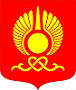 РОССИЙСКАЯ ФЕДЕРАЦИЯРЕСПУБЛИКА ТЫВАХУРАЛ ПРЕДСТАВИТЕЛЕЙ ГОРОДА КЫЗЫЛ________________________________________________________________________________РЕШЕНИЕОт «20» июня 2018 года                      г. Кызыл                                                   № 417Об увековечении памяти Федорович Галины Ивановныв форме установки мемориальной доскиВ соответствии с Федеральным законом от 6 октября 2003 г. № 131-ФЗ «Об общих принципах организации местного самоуправления в Российской Федерации», Положением о порядке увековечения памяти выдающихся деятелей, заслуженных лиц, исторических событий и памятных дат на территории городского округа «Город Кызыл Республики Тыва», утвержденным решением Хурала представителей г. Кызыла от 18 декабря 2013 г. № 28, руководствуясь Уставом городского округа «Город Кызыл Республики Тыва», принятым решением Хурала представителей г. Кызыла от 5 мая 2005 г. № 50, на основании протокольного решения Комиссии по увековечению памяти выдающихся деятелей, заслуженных лиц, исторических событий, памятных дат, присвоению наименований и переименованию топонимических объектов от 18 мая 2018 г. № 4,Хурал представителей города Кызыла РЕШИЛ:1. Увековечить память Федорович Галины Ивановны – первого главного врача Родильного дома № 1 г. Кызыла, Заслуженного врача Тувинской АССР, Отличника здравоохранения Российской Федерации в форме установки памятной мемориальной доски на фасаде здания акушерского стационара № 2 ГБУЗ Республики Тыва «Перинатальный центр Республики Тыва» (бывшее здание Родильного дома № 1 г. Кызыла)  по адресу: г. Кызыл, ул. Гагарина, д. 3.2. Мэрии города Кызыла обеспечить учет памятной мемориальной доски, установленной в память о Федорович Г.И.3. Контроль за исполнением настоящего решения возложить на Комитет по культуре, спорту, национальной политике и межмуниципальному сотрудничеству Хурала представителей г. Кызыла.4. Настоящее решение вступает в силу со дня его опубликования.Глава города Кызыла – ПредседательХурала представителей города Кызыла                                                          Д.И. Оюн